от 3 февраля 2023 года										№ 116Об актуализации схемы теплоснабжения городского округа город Шахунья Нижегородской областиВ целях реализации  Федерального закона Российской Федерации от 27.07.2010 
№ 190-ФЗ «О теплоснабжении», Федерального закона Российской Федерации от 06.10.2003 № 131-ФЗ «Об общих принципах организации местного самоуправления в Российской Федерации», в соответствии с постановлением Правительства Российской Федерации от 22 февраля 2012 года № 154 «О требованиях к схемам теплоснабжения, порядку их разработки и утверждения», Приказом Минэнерго России от 05.03.2019 
№ 212 «Об утверждении Методических указаний по разработке схем теплоснабжения», руководствуясь документацией территориального планирования городского округа город Шахунья Нижегородской области, администрация городского округа город Шахунья Нижегородской области  п о с т а н о в л я е т :1. Приступить к актуализации схемы теплоснабжения городского округа город Шахунья Нижегородской области, утвержденной постановлением администрации городского округа город Шахунья от 12.08.2015 № 913 «Об утверждении схемы теплоснабжения городского округа город Шахунья Нижегородской области».2. Администрации городского округа город Шахунья актуализировать схему теплоснабжения городского округа город Шахунья Нижегородской области на основе документов территориального планирования городского округа город Шахунья Нижегородской области, утвержденных в соответствии с законодательством о градостроительной деятельности.3. Управлению делами администрации городского округа город Шахунья Нижегородской области обеспечить размещение настоящего постановления на официальном сайте администрации городского округа город Шахунья Нижегородской области.4. Настоящее постановление вступает в силу со дня его подписания.5. Контроль за исполнением настоящего постановления возложить на заместителя главы  администрации  городского  округа  город  Шахунья Нижегородской  области С.А. Кузнецова.Глава местного самоуправлениягородского округа город Шахунья							   О.А.Дахно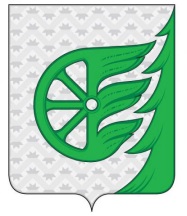 Администрация городского округа город ШахуньяНижегородской областиП О С Т А Н О В Л Е Н И Е